		Datos generales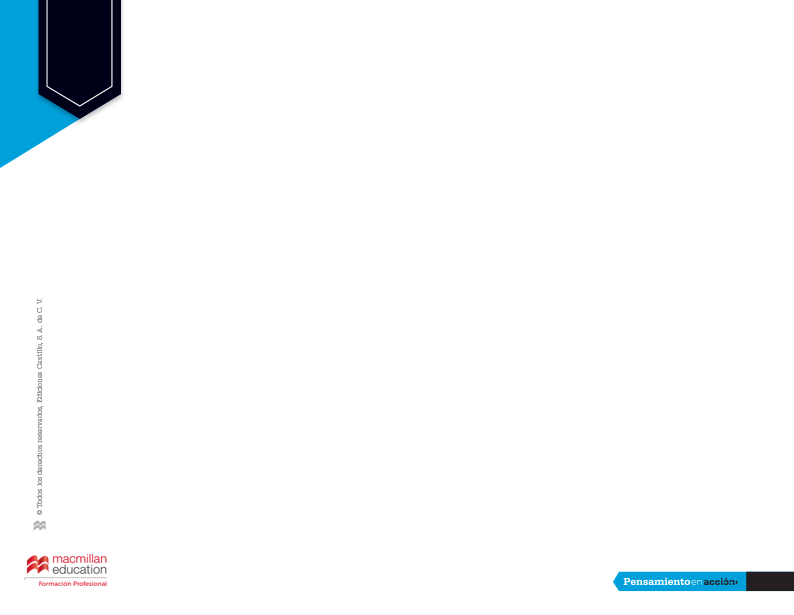 Datos del programa de estudiosDosificaciónNombre del profesor:Nombre del profesor:Plantel:Plantel:Asignatura: Historia Universal IIIClave: 1403Clave: 1403Plan de estudios: 1996Unidad 1:  La industrialización y sus repercusiones en el mundo contemporáneo Horas de la Unidad: 22 hrs.Horas de la Unidad: 22 hrs.Semanas: 7 semanasSecuencia 1:  Del capitalismo industrial al Imperialismo (1750-1914)Horas de la secuencia instruccional: 5.5 hrs.Horas de la secuencia instruccional: 5.5 hrs.Número de semanas de la secuencia instruccional: 1.75 semanasObjetivo general del curso:El alumno adquirirá los conocimientos para la comprensión de la historia mundial contemporánea, la caracterización de los problemas de su entorno y la búsqueda de posibles soluciones, a través de la aplicación de herramientas básicas de la historiografía y de otras disciplinas, tales como la búsqueda de información con rigor académico (mediante el manejo de acervos en formatos convencionales y digitales), la comprensión de textos históricos (en distintos idiomas), la escritura reflexiva, el análisis crítico, la capacidad de síntesis y la investigación sistematizada y documentada. Objetivos específicos de la secuencia:Analizará las repercusiones que han tenido las revoluciones industriales y la industrialización en los distintos aspectos de la vida, destacando sus beneficios, problemas, retos y posibles soluciones, para asumir acciones críticas o comprometidas que en la vida cotidiana contribuyan al mejoramiento de su entorno. Contenidos conceptuales:1.1 Tránsito de la producción artesanal y manufacturera a la producción industrial. 1.2 Devenir de la industrialización: causas de su origen y características:a) Revolución industrial e industrialización. b) Segunda revolución industrial.1.3 Beneficios, problemas y retos vinculados con la industrialización.Contenidos conceptuales:1.1 Tránsito de la producción artesanal y manufacturera a la producción industrial. 1.2 Devenir de la industrialización: causas de su origen y características:a) Revolución industrial e industrialización. b) Segunda revolución industrial.1.3 Beneficios, problemas y retos vinculados con la industrialización.Contenidos procedimentales:1.4 Aplicación de estrategias comparativas para distinguir las características y cambios de las formas de producción artesanal, manufacturera e industrial.1.5 Aplicación de categorías temporales y espaciales para comprender las distintas fases de la industrialización y sus características.1.6 Confrontación de distintos tipos de fuentes para identificar las relaciones causales entre los procesos de industrialización y el uso de energías, la producción en serie, los avances tecnológicos, el desarrollo del capital industrial y financiero, las políticas económicas predominantes (liberalismo, keynesianismo y neoliberalismo), la lucha por la hegemonía y la relación entre las potencias y las zonas dependientes.1.7 Búsqueda, identificación, uso y procesamiento de fuentes primarias y secundarias, convencionales y digitales, para extraer información significativa acerca de las repercusiones que tuvo la industrialización en las formas de organización del trabajo (producción fabril), los sectores productivos de punta, la explotación de recursos, la desigualdad en la distribución de la riqueza, la migración por motivos económicos y la transculturación.1.9 Maneja conceptos vinculados con el proceso de industrialización: liberalismo, imperialismo, sociedad de consumo, globalización, neoliberalismo, hegemonía, taylorismo, fordismo, toyotismo, capitalismo industrial, capitalismo financiero, capitalismo monopólico, crisis económica. Contenidos actitudinales1.10 Rigor crítico y probidad académica para la adecuada selección y manejo de fuentes. 1.11 Sensibilización y postura crítica ante la problemática derivada de la industrialización.PáginasFase de aprendizaje de la secuencia instruccionalTemaInstrumentos de evaluaciónEstrategias de enseñanzaSugerencias didácticasPresentar el objetivo general del curso y los específicos de la secuencia, así como los contenidos que se revisaran en la misma.  Lea en voz alta  y comparta con el grupo para generar expectativas entre las personas.Lluvia de ideasPida a los alumnos que mencionen en voz alta ideas asociadas al concepto: “capitalismo salvaje”.12Inducir y activar el conocimientoFase de inducción del conocimiento, con la intención de activar las estructuras cognitivas de aprendizaje. Del capitalismo industrial al Imperialismo (1750-1914)Lectura grupal de la introducción. Haga la lectura grupal de la introducción para que los estudiantes contextualicen sus ideas con respecto de las tranformaciones económicas derivadas del desarrollo del capitalismo y sus efectos en nuestros días.12-13Inducir y activar el conocimientoFase de inducción del conocimiento, con la intención de activar las estructuras cognitivas de aprendizaje. Del capitalismo industrial al Imperialismo (1750-1914)Situación de inicioActividad individualSolicite que de forma individual se lea el artículo: “Los efectos de la robótica en el empleo y la desigualdad” y, posteriormente, se respondan las preguntas de la situación de inicio, con el fin de que cada estudiante pueda recordar e identificar saberes previos sobre el tema a trabajar. Este apartado funge como evaluación diagnóstica.14-18Construir y aplicar el conocimientoFase del desarrollo de los contenidos conceptuales, procedimentales y actitudinales del programa de estudio con una serie de sugerencias para realizar las actividades de aprendizaje en el apartado práctico “En acción”.La Revolución IndustrialInglaterra: cuna de la Revolución IndustrialMecanización y sistema fabrilEl ácero y el carbónActividad generadora de informaciónRecupere y analice el contenido del ejercicio de lluvia de ideas sobre el “capitalismo salvaje” y las explicaciones ofrecidas sobre las relaciones entre Capitalismo, Revolución Industrial e Imperialismo evidenciando similitudes y contrastes.A partir de lo anterior, le sugerimos guiar una breve discusión utilizando la información previa expuesta por el grupo y exponiendo la importancia de la información nueva por aprender, guiándose con preguntas como:  ¿Qué es el capitalismo?¿Qué entienden por Revolución Industrial? El capitalismo, ¿cómo se relaciona con el Imperialismo?¿Cuáles son los efectos sociales más evidentes del Imperialismo?Retome las ideas más importantes que compartió el grupo tanto en la lluvia de ideas como con las explicaciones de los conceptos abordados en la página 13. Posteriormente, invítelos a identificar conceptos clave en sus ejercicios y analizar cómo se relacionan, así como a reflexionar sobre la información establecida.  Le sugerimos que conforme se revise el contenido, se resuelvan en el apratado “En acción”:Ejercicio 1, pág. 25 y la Actividad 1, pág. 25de esta secuencia instruccional, con el fin de que se trabajen de forma integral con los contenidos conceptuales, procedimentales y actitudinales y éstos adquieran significancia en los estudiantes. 18-19Construir y aplicar el conocimientoFase del desarrollo de los contenidos conceptuales, procedimentales y actitudinales del programa de estudio con una serie de sugerencias para realizar las actividades de aprendizaje en el apartado práctico “En acción”.El liberalismo económicoActividad individual y grupalPida a los alumnos que observen y analicen la figura 1.6 de la página 19 e identifiquen las bases del capitalismo. A continuación solicite que realicen una investigación en algún soporte electrónico sobre la definición de una Ley Natural. Con la información ofrecida en la secuencia y la obtenida guíe un espacio de discusión informal con el grupo a partir de las siguientes preguntas guía:¿Por qué creen que Adam Smith consideraba la oferta y la demanda (bienes y servicios) como “leyes naturales”?¿Qué opinan sobre las bases del capitalismo y sobre que la demanda y la oferta están asociadas a la “descompensación”?¿Por qué otros autores como David Ricardo y Thomas Malthus hablaban de “la naturaleza de las relaciones económicas y sus leyes”?Es importante dirigir las reflexiones más hacia la diversificación de las preguntas que hacia la obtención de las respuestas. La idea central es reflexionar sobre las bases del capitalismo y sus contradicciones internas.Para finalizar reflexione con el alumnado el contenido del apartado “reflexionemos” sobre las afirmaciones de Malthus sobre el desequilibrio como génesis de la guerra, el hambre y la miseria.20-23Construir y aplicar el conocimientoFase del desarrollo de los contenidos conceptuales, procedimentales y actitudinales del programa de estudio con una serie de sugerencias para realizar las actividades de aprendizaje en el apartado práctico “En acción”.La segunda Revolución Industrial y el fortalecimienbto del capitalismoNuevas industriasElectricidad y petróleoNuevas formas de organización de la producciónEl capitalismo industrial y financieroExpansión del fenómeno industrialActividad grupal Antes de empezar el desarrollo de los temas puede realizar algunas preguntas detonadoras que ayuden a situar en nuestra vida cotidiana la trascendencia de los cambios en las estructuras sociales y en el orden político global contemporáneo, por ejemplo:¿Qué papel juega el desarrollo y práctica científica en la Segunda Revolución Industrial?, ¿cuál es su papel en la actualidad?¿Qué oportunidades propició el desarrollo de nuevas industrias para las sociedades de la época?¿Las modificaciones en la organización de la producción, representaban una mejora en la calidad de vida para las personas de esa época?¿Quiénes se beneficiaron de la fusión entre el capital industrial y el financiero?, ¿el Estado es uno de ellos?Es importante situar los temas en una constante lucha por la mejora en la calidad de vida para no hacer una aplología del Imperialismo, pues actualmente algunos de los debates que se creían superados, como la producción intensiva de bienes y servicios, nos han llevado a una crisis de carácter planetario.Le sugerimos que conforme se revise el contenido, se resuelvan:la Actividad 2, pág. 26; Actividad 3, pp. 26-27, Ejercicio 2, pp. 27-28 y la Actividad 4, pág. 28de esta secuencia instruccional, con el fin de que se trabajen de forma integral con los contenidos conceptuales, procedimentales y actitudinales y éstos adquieran significancia en los estudiantes23-24Construir y aplicar el conocimientoFase del desarrollo de los contenidos conceptuales, procedimentales y actitudinales del programa de estudio con una serie de sugerencias para realizar las actividades de aprendizaje en el apartado práctico “En acción”.Imperialismo y reparto colonial de África, Asia y OceaníaPuede desarrollar el tema del Imperialismo y el reparto colonial a partir de relacionar los procesos de industrialización, y su impacto en el consumo de territorios, mano de obra barata, materias primas y nuevos mercados para solocar sus productos.Las relaciones coloniales establecidas con Asia, Africa y Oceanía implican la explotación política y económica, de manera sistemática, impactando las esferas social y cultural de manera irreversible. Es importante ubicar los procesos económicos, sociales, políticos y culturales, en un contexto de explotación que ya no implica la ocupación militar, sino un dominio político directo, para que el alumno pueda identificar los mecanismos de desigualdad social histórica que implica un sistema económico colonial.Le sugerimos que conforme se revise el contenido, se resuelvan:la Actividad 5, pág. 29; Actividad TIC 1, pág. 29 y la Actividad 6, p. 29. de esta secuencia instruccional, con el fin  de que se trabajen de forma integral con los contenidos conceptuales, procedimentales y actitudinales y éstos adquieran significancia en los estudiantes. Asimismo, para el cierre de la secuencia le recomendamos la situación final, pág. 30 y la evaluación de la pág. 31.25Construir y aplicar el conocimientoFase del desarrollo de los contenidos conceptuales, procedimentales y actitudinales del programa de estudio con una serie de sugerencias para realizar las actividades de aprendizaje en el apartado práctico “En acción”.Ejercicio 1. Identificar conceptos claveActividad individualCon este ejercicio se movilizan conocimientos previos,  y se identifican nuevos conceptos.25Construir y aplicar el conocimientoFase del desarrollo de los contenidos conceptuales, procedimentales y actitudinales del programa de estudio con una serie de sugerencias para realizar las actividades de aprendizaje en el apartado práctico “En acción”.Actividad 1. Aplicar categorías temporales y espacialesActividad de aprendizaje cooperativoPida a sus estudiantes  que observen detenidamente el mapa de la página 25 y realicen lo solicitado en la actividad. Además deregistrar sus deducciones mediante la escritura en su cuaderno puede desarrollar otras habilidades propias del pensamiento analítico y ayudarlos a interpretar problemas actuales. Para ayudar a comprender la complejidad del entorno social contemporáneo puede trabajar esta actividad en pequeños grupos con el fin de compartir cómo han leído el mapa, además de retroalimentar sus respuestas.Pídales que ubiquen en el mapa con algún símbolo las zonas que tienen mayor desarrollo industrial y con ayuda de un mapa contemporáneo con división política, registren los países y/o ciudades que se encuentran en las zonas geográficas que han determinado de mayor desarrollo industrial. Guíe la discusión con las siguientes preguntas:¿Encontraron alguna relación entre las zonas geográficas de mayor desarrollo industrial y los países europeos actuales? ¿Podrían explicar cuáles?¿Cómo son las industrias de alimentación,  vivienda y vestido en esos países o ciudades  que ubicaron actualmente?¿Qué símbolos ocuparon para ubicar geográficamente la información?¿Se ha enriquecido su opinión sobre el desarrollo industrial en Europa? ¿Cómo?Es recomendable que los alumnos realicen sus propios símbolos, incluso su propio mapa, si es posible. Asimismo, una vez que hayan concluido este ejercicio pueden fortalecer las deducciones y  respuestas  generadas en el ejercicio (sobre todo preguntas 3 y 4).Para finalizar, pida a los alumnos que de manera individual registren la información obtenida en su cuaderno.26Construir y aplicar el conocimientoFase del desarrollo de los contenidos conceptuales, procedimentales y actitudinales del programa de estudio con una serie de sugerencias para realizar las actividades de aprendizaje en el apartado práctico “En acción”.Actividad 2. Aplicar estrategias comparativasActividad individualAntes de comenzar el ejercicio pida a los alumnos que identifiquen los elementos clave en las imágenes a observar.  Una vez que han descrito el proceso que ejemplifican, pida al grupo organizarse en binas para que compartan sus respuestas con un compañero o compañera y verifiquen las similitudes o diferencias.Posteriormente verifique en plenaria que las respuestas sean las correctas. Una vez que los alumnos explicaron los cambios en los procesos de producción verifique que la composición sea coherente y utilice adecuadamente los conceptos.26-27Construir y aplicar el conocimientoFase del desarrollo de los contenidos conceptuales, procedimentales y actitudinales del programa de estudio con una serie de sugerencias para realizar las actividades de aprendizaje en el apartado práctico “En acción”.Actividad 3. Buscar, identificar y usar fuentes primarias y secundariasActividad individual extraclasePida que sus alumnos realicen la actividad en 2 tiempos:1- En el aula. Solicite que de manera individual lean con atención el texto a que se refiere la actividad, procurando un espacio para la reflexión y registro de sus hallazgos. 2- Actividad extraclase. Pida a los estudiantes que a partir de definirqué es una fuente primaria y qué es una fuente secundaria,  realice una investigación documental en los medios que estén a su alcance, para ampliar sus hallazgos sobre el tema, sea en bibliotecas públicas o privadas, bancos documentales electrónicos, publicaciones periódicas, etc, tanto dentro como fuera de su centro escolar. Con la información consultada solicite que fortalezcan y mejoren las respuestas anotadas en su cuaderno citando debidamente la fuente consultada.Pueden ocupar las mismas preguntas del inciso III  del ejercicio de la página 27 para guiar su búsqueda documental.27-28Construir y aplicar el conocimientoFase del desarrollo de los contenidos conceptuales, procedimentales y actitudinales del programa de estudio con una serie de sugerencias para realizar las actividades de aprendizaje en el apartado práctico “En acción”.Ejercicio 2. Identificar y manejar conceptosActividad individualSolicite relacionar los conceptos con su definición.En una actividad plenaria de retroalimentación pida a alumnos que compartan sus respuestas y junto con el grupo verifiquen las respuestas correctas. Es importante fomentar la participación en clase de todas las personas generando un clima de confianza y respeto hacia compañeros.28Construir y aplicar el conocimientoFase del desarrollo de los contenidos conceptuales, procedimentales y actitudinales del programa de estudio con una serie de sugerencias para realizar las actividades de aprendizaje en el apartado práctico “En acción”.Actividad 4. Confrontar distintos tipos de fuentesActividad individualPida a los estudiantes leer y analizar los datos ofrecidos tanto en la  tabla como en la grafica. Asegúrese de que toda la clase sepa a qué se refiere la “renta per cápita”.Solicite al grupo conformarse en pequeños grupos, de máximo 5 personas, para que analicen en conjunto los datos de ambas fuentes y las interpreten a partir de las preguntas del inciso I.  Posteriormente recupere las respuestas en plenaria y una vez analizada la tabla de manera correcta, solicite al grupo que de manera individual interprete la gráfica y analice las similitudes y diferencias encontradas.Para finalizar propicie que algunas personasdel grupo compartan su interpretación sobre el cruce de datos sobre industrialización y mejor nivel de vida.29Construir y aplicar el conocimientoFase del desarrollo de los contenidos conceptuales, procedimentales y actitudinales del programa de estudio con una serie de sugerencias para realizar las actividades de aprendizaje en el apartado práctico “En acción”.Actividad 5. Buscar, identificar y confrontar distintos tipos de fuentesActividad individualPida recuperar mediante un listado todas las fuentes consultadas a lo largo de las actividades de esta secuencia.Utilizando esa información solicite a los alumnos que hayan identificado alguna relación entre mayor cantidad de posesiones, mejor nivel de vida e industrialización que justifiquen sus hallazgos. Si hubiera estudiantes que no han encontrado una relación procúreles un espacio para exponer su punto de vista.  Finalmente, solicíteles que confronten todas las fuentes que enlistaron y respondan las preguntas del inciso III de la actividad (página 29) registrándo en su cuaderno las conclusiones a las que han llegado.29Construir y aplicar el conocimientoFase del desarrollo de los contenidos conceptuales, procedimentales y actitudinales del programa de estudio con una serie de sugerencias para realizar las actividades de aprendizaje en el apartado práctico “En acción”.Actividad TIC 1. Aplicar categorías temporales y espacialesActividad individual-extraclaseEsta actividad se puede realizarla en casa ya que deben utilizar algún tipo de software para elaborar una línea de tiempo que abarque de 1750 a 1914.Es importante asegurarse de que todas las personas en el grupo tengan acceso a internet para trabajar. Asegúrese de que las imágenes que  seleccionen pertenecen al periodo que ejemplifican.Finalmente, en plenaria, comparta con el grupo  algunos de los trabajos realizados.29Construir y aplicar el conocimientoFase del desarrollo de los contenidos conceptuales, procedimentales y actitudinales del programa de estudio con una serie de sugerencias para realizar las actividades de aprendizaje en el apartado práctico “En acción”.Actividad 6. Confrontar distintos tipos de fuentes e identificar relaciones causalesActividad individualSolicite a los estudiantes que realicen un diagrama de flujo, donde expliquen las causas y las consecuencias de la Primera y la Segunda Revolución Industrial. Es importante favorecer una perspectiva integral en su realización,sobre la organización cronológica tradicional. Asegúrese de que el alumno establezca los contenidosproblematizándolos y utilizando una secuencia lógica.30Integrar el conocimientoFase de integración donde se demuestran conocimientos, habilidades y actitudes adquiridos en una evidencia o producto de aprendizaje. Situación finalActividad individual y grupalPida al alumnado que elabore una “acordeón” a partir de cuatro elementos que les permitan sitetizar cada tema principal: un invento; un producto, un acontecimiento, un personaje, un lugar, etc., asociándolos con una imagen o icono. Asegúrese de que los iconos e imágenes que seleccionen no se repitan (en lo posible), incluso puede sugerir que quien así lo deseén, los dibujen.Para finalizar revise que las explicaciones no excedan los 140 caracteres y que no elaboran más de tres etiquetas (#), también conocidos como hashtags. Puede explicar estas soluciones tomando como ejemplos los hashtags de las publicaciones periódicas o de los programas de radio.31Integrar el conocimientoFase de integración donde se demuestran conocimientos, habilidades y actitudes adquiridos en una evidencia o producto de aprendizaje. EvaluaciónActividad de coevaluaciónPida que los estudiantes respondan la evaluación de la secuencia instruccional. Una vez que todos hayan finalizado solicíteles  intercambiar el instrumento con otra persona (la idea es que nadie se quede con su propia evaluación). Cuando todas las personas hayan intercambiado su instrumento, en plenaria, revise las respuestas para que  cada persona determine el desempeño, ubique la adquisición de conocimientos y el manejo de los conceptos, procedimientos y actitudes propuestos para la secuencia.Finalmente, para atender el numeral 5 del instrumento, genere, junto con sus alumnos, los criterios para modificar, o no según lo acuerden, tanto los ejercicios de la página 13, como los de esta evaluación.